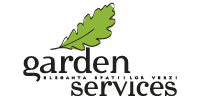 		Instructiuni de ingrijire a brazilor in ghiveceAti achizitionat un brad in ghiveci.  Felicitari !Acum ca aveti brad in ghiveci trebuie sa stiti si ce sa faceti cu el. Nu e foarte complicat, dar sunt cateva reguli care trebuie respectate:-in primul rand trabuie sa stiti ca bradul trebuie introdus in casa in mod treptat, intai pe un hol rece (intr-un garaj, pe un balcon inchis), apoi intr-o camera cu o temperatura moderata si doar dupa 24 -48 de ore se va pune pe pozitia pe care va fi impodobit;

- in al doilea rand, bradul trebuie udat. Nu exista o informatie unica despre cantitatea de apa necesara si frecventa udarii, dar cantitatea de apa recomandata este de 1 litru/zi la un brad de 1-1,5 metri, cu o frecventa de udare de la zilnic la de 2-3 ori pe saptamana, in functie de temperatura camerei unde este amplasat. Pentru o udare optima trebuie urmarit cat de umed este pamantul din jurul radacinii, iar udarea sa se faca in functie de aceasta (pamantul din ghiveci nu trebuie lasat sa se usuce). Udarea se face in jurul trunchiului, iar vasul in care este plantat bradul trebuie sa aiba gauri de scurgere si o farfurie mare pentru scurgerea apei in exces.

- foarte important este ca bradul trebuie tinut departe de sursele de caldura si preferabil la o temperatura rezonabila pe perioada cat e impodobit (o temperatura peste 23 grade nu este recomandata);- dupa ce il despodobiti, mutati bradul intr-o incapere cu temperatura mai scazuta decat in casa (garaj, balcon inchis) si doar dupa 24 de ore il puteti scoate afará, in era liber, loc unde se recomanda sa plantati bradul in pamant sal sa-i protejati radacina/ghiveciul de inghet. Protejarea radacinilor se face invelind ghiveciul cu o rogojina, un geotextil sau o folie de plastic infasurata de cateva ori in jurul ghiveciului.

- plantarea bradului se poate face oricand dar pana in luna Martie, cu conditia sa nu fie solul inghetat. Pentru plantare alegeti un loc neexpus direct soarelui sau vantului (de exemplu, daca il plantati langa bloc, alegeti partea de nord a acestuia). Plantati-l intr-o zona unde mai sunt copaci, dar nu foarte aproape de acestia. - daca doriti sa pastrati bradul pentru anul urmator, mutati-l intr-un ghiveci mai mare, cu mult ingrasamant, tineti-l in aer liber (pentru cei care n-au curte, pe balcon) si udati-l dês, lasand din cand in cand sa se usuce pamantul din ghiveci (altfel putrezeste radacina).  Va dorim un Craciun fericit !Echipa Garden Services